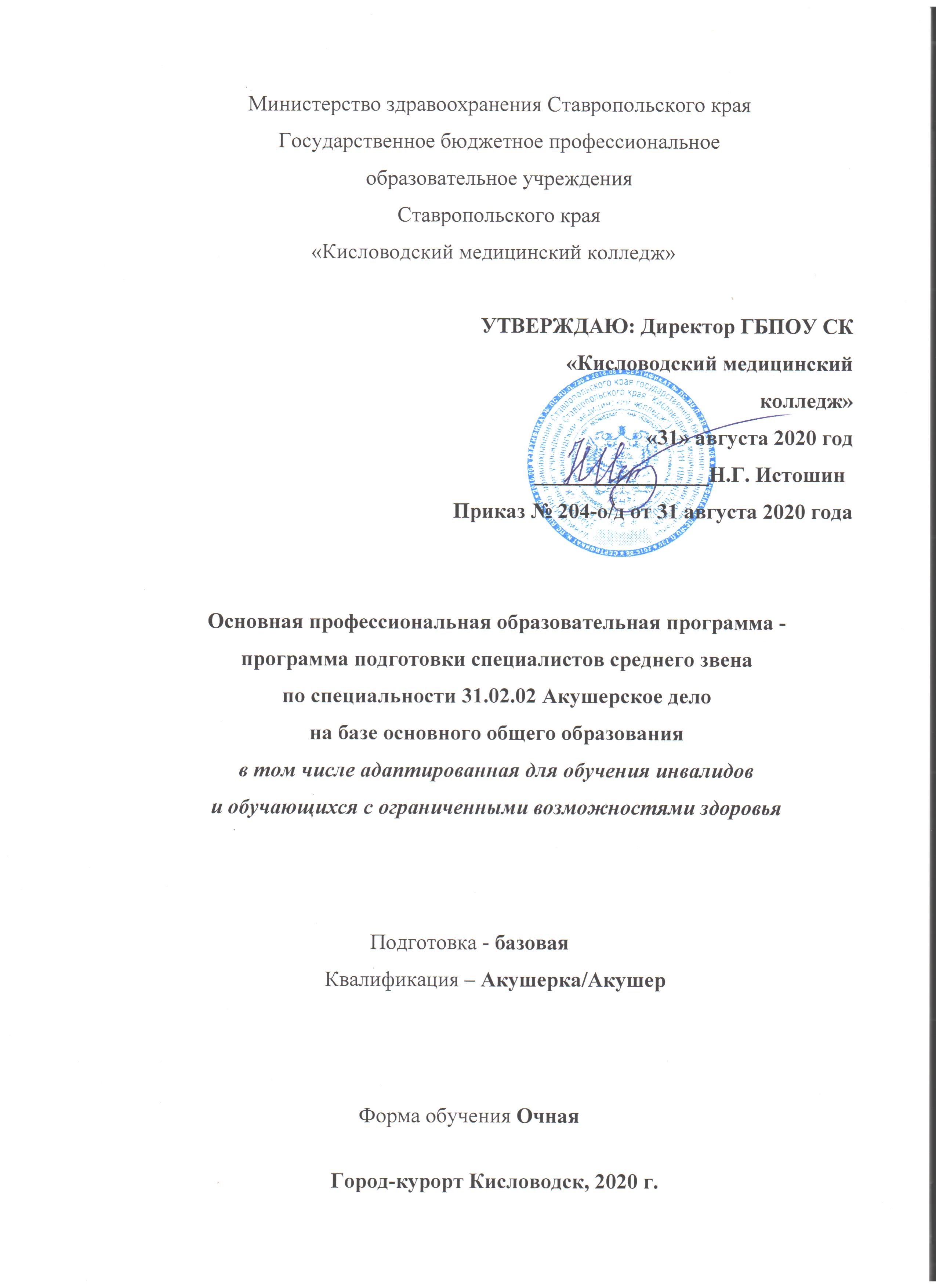 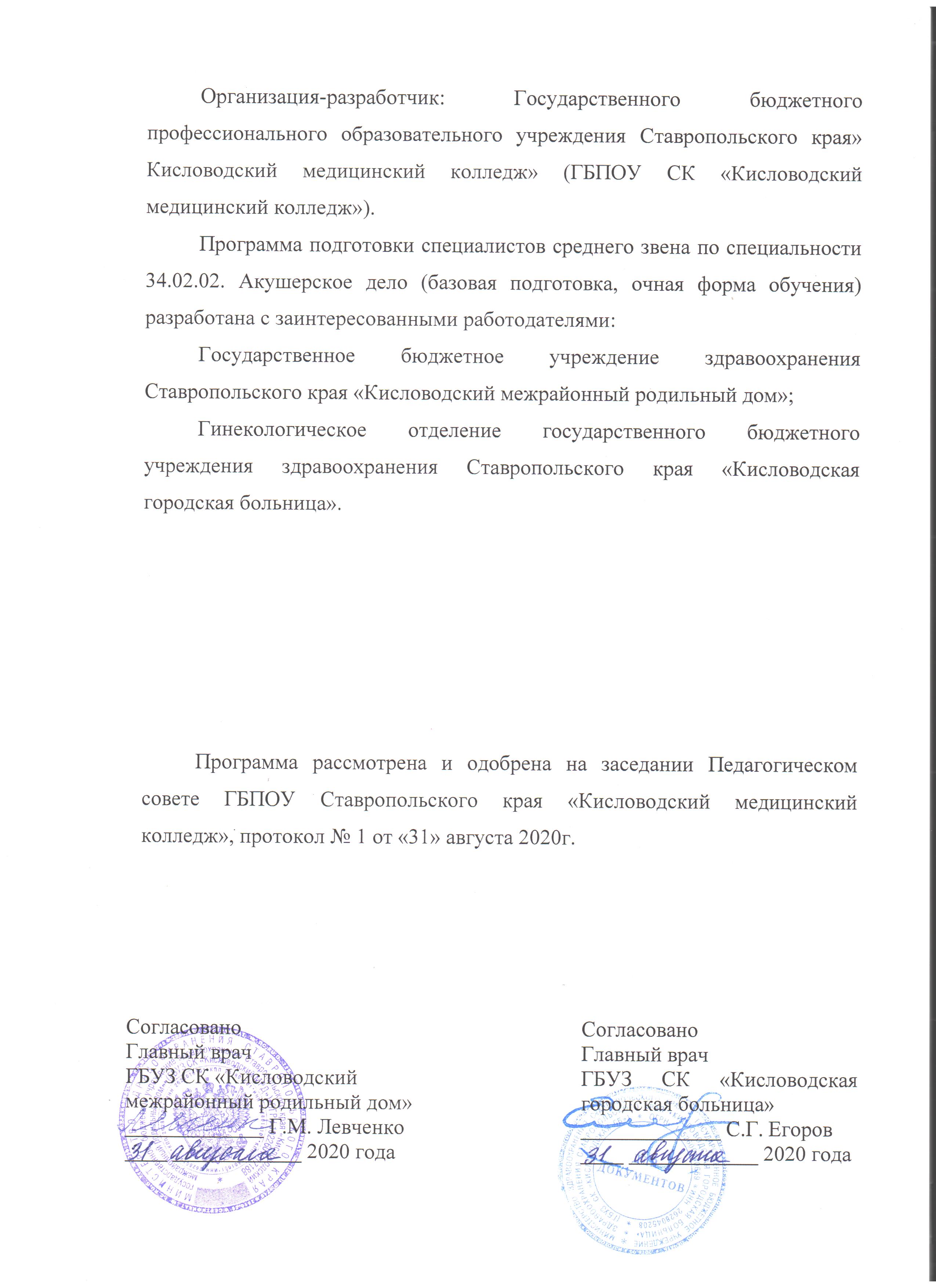 ОБЩИЕ ПОЛОЖЕНИЯ1.1. НОРМАТИВНО - ПРАВОВЫЕ ОСНОВЫ РАЗРАБОТКИ ПРОГРАММЫ ПОДГОТОВКИ СПЕЦИАЛИСТОВ СРЕДНЕГО ЗВЕНА      Программа подготовки специалистов среднего звена, в том числе адаптированная для обучения инвалидов и обучающихся с ограниченными возможностями здоровья, разработана на основе Федерального государственного образовательного стандарта по специальности среднего профессионального образования базовой подготовки 31.02.02 Акушерское дело, утвержденного приказом Министерства образования и науки Российской Федерации от 11 августа 2014 года № 969.ППССЗ (в том числе адаптированная для обучения инвалидов и обучающихся с ограниченными возможностями здоровья) представляет собой систему документов, разработанную и утвержденную директором Государственного бюджетного профессионального образовательного учреждения Ставропольского края «Кисловодский медицинский колледж» с учетом требований регионального рынка труда.Нормативную основу разработки ППССЗ по специальности 31.02.02 Акушерское дело составляют документы в действующей редакции:Федеральный закон «Об образовании в Российской Федерации» от 29.12.2012Г № 273-ФЗ;Приказ Министерства образования и науки Российской Федерации от «11» августа 2014 г. № 969 по специальности 31.02.02 Акушерское дело;Приказ Минобрнауки России от 14.06.2013 N464 "Об утверждении Порядка организации и осуществления образовательной деятельности по образовательным программам среднего профессионального образования";Разъяснения по формированию учебного плана основной профессиональной образовательной программы начального профессионального образования с приложением макета учебного плана по его заполнению;Устав ГБПОУ Ставропольского края «Кисловодский медицинский колледж»;Положение о выпускной квалификационной работе;Положение об учебной и производственной практике студентов;Положение о текущем контроле успеваемости и промежуточной аттестации студентов.ЦЕЛИ И ЗАДАЧИ ПРОГРАММЫ ПОДГОТОВКИ СПЕЦИАЛИСТОВ СРЕДНЕГО ЗВЕНА ПО СПЕЦИАЛЬНОСТИ31.02.02 АКУШЕРСКОЕ ДЕЛО	Целью программы подготовки специалистов среднего звена является подготовка конкурентоспособных кадров по специальности 31.02.02 Акушерское дело, квалификации акушерка, готовых к оказанию первичной медико-санитарной помощи городскому и сельскому населению разных возрастов, проведению профилактической работы, формированию приверженности здоровому образу жизни граждан России, оказанию медико-социальной помощи женщинам и новорожденным, проведению и оказанию помощи беременным и детям, соблюдению норм профессиональной этики, проведению организационно-аналитической работы на своем рабочем месте и в медицинских коллективах.	При обучении инвалидов или обучающихся с ограниченными возможностями здоровья, подавших заявление на обучение по адаптированной образовательной программе, данная ООП считается адаптированной. Для адаптированной, ООП выполнение требований, указанных в разделе, 10 является обязательным.НОРМАТИВНЫЙ СРОК ОСВОЕНИЯ ПРОГРАММЫНормативные сроки освоения ППССЗ по специальности 31.02.02 Акушерское дело базовой подготовки в очной форме обучения и присваиваемая квалификация приводится в таблице:. ТРУДОЕМКОСТЬ ППССЗ3.2. ТРЕБОВАНИЯ К АБИТУРИЕНТУПорядок приема регламентируется «Правилами приема в Государственное бюджетное профессиональное образовательное учреждение Ставропольского края «Кисловодский медицинский колледж» на обучение по ППССЗ. Прием граждан на обучение по ППССЗ осуществляется по заявлениям лиц, имеющим документ государственного образца о среднем (полном) общем образовании или об основном общем образовании.Процедура зачисления осуществляется на конкурсной основе в соответствии с Правилами приема образовательного учреждения. 4 ХАРАКТЕРИСТИКА ПРОФЕССИОНАЛЬНОЙДЕЯТЕЛЬНОСТИ ВЫПУСКНИКАОбласть профессиональной деятельности выпускников - оказание акушерско-гинекологической помощи в учреждениях здравоохранения. Объектами профессиональной деятельности выпускников являются: - женщины в различные периоды жизни; - новорожденные; - семья; - медицинская документация; - инструментарий, медикаменты, аппаратура; - первичные трудовые коллективы.Акушерка/акушер базовой подготовки готовится к следующим видам деятельности: Медицинская и медико-социальная помощь женщине, новорожденному, семье при физиологическом течении беременности, родов, послеродового периода; Медицинская помощь беременным и детям при заболеваниях, отравлениях и травмах; Медицинская помощь женщине с гинекологическими заболеваниями в различные периоды жизни; Медицинская помощь женщине, новорожденному, семье при патологическом течении беременности, родов, послеродового периода; Выполнение работ по профессии Младшая медицинская сестра по уходу за больными. 5 ТРЕБОВАНИЯ К РЕЗУЛЬТАТАМ ОСВОЕНИЯ ППССЗАкушерка/Акушер (базовой подготовки) должны обладать общими компетенциями, включающими в себя способность:ОК 1. Понимать сущность и социальную значимость будущей профессии, проявлять к ней устойчивый интерес.ОК 2. Организовывать собственную деятельность, выбирать типовые методы и способы выполнения профессиональных задач, оценивать их эффективность и качество.ОК 3. Принимать решения в стандартных и нестандартных ситуациях, нести за них ответственность.ОК 4. Осуществлять поиск и использование информации, необходимой для эффективного выполнения профессиональных задач, профессионального и личностного развития.ОК5. Использовать информационно-коммуникационные технологии в профессиональной деятельности.ОК 6. Работать в коллективе и команде, эффективно общаться с коллегами, руководством, потребителями.ОК7. Брать на себя ответственность за работу подчиненных членов команды и результат выполнения заданий.ОК 8. Самостоятельно определять задачи профессионального и личностного развития, заниматься самообразованием, планировать повышение квалификации.ОК 9. Ориентироваться в условиях частой смены технологий в профессиональной деятельности.ОК 10. Бережно относится к историческому наследию и культурным традициям народа, уважать социальные, культурные и религиозные различия.ОК 11. Быть готовым брать на себя нравственные обязательства по отношению к природе, обществу и человеку.ОК 12. Организовывать рабочее место с соблюдением требований охраны труда, производственной санитарии, инфекционной и противопожарной безопасности.ОК 13. Вести здоровый образ жизни, заниматься физической культурой и спортом для укрепления здоровья, достижения жизненных и профессиональных целей.Акушерка/Акушер должен обладать профессиональными компетенциями, соответствующими основным видам профессиональной деятельности:ВПД 1. Медицинская и медико-социальная помощь женщине, новорожденному, семье при физиологическом течении беременности, родов, послеродового периода.ПК 1.1. Проводить диспансеризацию и патронаж беременных и родильниц.ПК 1.2. Проводить физиопсихопрофилактическую подготовку беременных к родам, обучение мерам профилактики осложнений беременности, родов и послеродового периода.ПК.1.3. Оказывать лечебно–диагностическую помощь при физиологической беременности, родах и в послеродовом периоде.ПК 1.4. Оказывать акушерское пособие при физиологических родах.ПК 1.5. Проводить первичный туалет новорожденного, оценивать и контролировать динамику его состояния, осуществлять уход и обучать родителей уходу за новорожденным.ПК 1.6. Применять лекарственные средства по назначению врача.ПК 1.7. Информировать пациентов по вопросам охраны материнства и детства, медицинского страхования.ВПД 2. Медицинская помощь беременным и детям при заболеваниях, отравлениях и травмах.ПК 2.1. Проводить лечебно-диагностическую, профилактическую, санитарно-просветительскую работу с пациентами с экстрагенитальной патологией под руководством врача.ПК 2.2. Выявлять физические и психические отклонения в развитии ребенка, осуществлять уход, лечебно-диагностические, профилактические мероприятия детям под руководством врача.ПК 2.3. Оказывать доврачебную помощь при острых заболеваниях, несчастных случаях, чрезвычайных ситуациях и в условиях эпидемии.ВПД 3. Медицинская помощь женщине с гинекологическими заболеваниями в различные периоды жизни.ПК 3.1. Проводить профилактические осмотры и диспансеризацию женщин в различные периоды жизни.ПК 3.2. Проводить	лечебно-диагностические	мероприятиягинекологическим больным под руководством врача.ПК 3.3. Выполнять диагностические манипуляции самостоятельно в пределах своих полномочий.ПК 3.4. Оказывать доврачебную помощь пациентам при неотложных состояниях в гинекологии.ПК 3.5. Участвовать в оказании помощи пациентам в периоперативном периоде.ПК 3.6. Проводить санитарно-просветительскую работу по вопросам планирования семьи, сохранения и укрепления репродуктивного здоровья.ВПД 4. Медицинская помощь женщине, новорожденному, семье при патологическом течении беременности, родов, послеродового периода.ПК 4.1. Участвовать в проведении лечебно-диагностических мероприятий беременной, роженице, родильнице с акушерской и экстрагенитальной патологией и новорожденному.ПК 4.2. Оказывать профилактическую и медико-социальную помощь беременной, роженице, родильнице при акушерской и экстрагенитальной патологии.ПК 4.3. Оказывать доврачебную помощь беременной, роженице, родильнице при акушерской и экстрагенитальной патологии.ПК 4.4. Осуществлять интенсивный уход при акушерской патологии.ПК 4.5. Участвовать в оказании помощи пациентам в периоперативном периоде.ВПД 5. Выполнение работ по одной или нескольким профессиям рабочих, должностям служащих.ОРГАНИЗАЦИЯ УЧЕБНОГО ПРОЦЕССА И РЕЖИМ ЗАНЯТИЙОсновная профессиональная образовательная программа по специальности 31.02.02 Акушерское дело предусматривает изучение следующих учебных циклов в соответствии с рабочим учебным планом:общеобразовательные дисциплины общий гуманитарный и социально-экономический;математический и общей естественнонаучный;профессиональный;и разделов:учебная практика;производственная практика (по профилю специальности);производственная практика (преддипломная);промежуточная аттестация;государственная (итоговая) аттестация (подготовка и защита выпускной квалификационной работы).Получение среднего профессионального образования на базе основного общего образования осуществляется с одновременным получением среднего общего образования в пределах соответствующей образовательной программы среднего профессионального образования.В соответствии с требованиями ФГОС среднего общего образования для сформированности навыков коммуникативной, учебно-исследовательской деятельности, критического мышления, способности к инновационной, аналитической, творческой, интеллектуальной деятельности по выбранной теме в рамках нескольких учебных дисциплин обучающимся выполняется индивидуальный проект.Общий гуманитарный и социально-экономический, математический и общий естественнонаучный учебные циклы состоят из дисциплин.Обязательная часть ОГСЭ цикла ППССЗ базовой подготовки предусматривает изучение следующих обязательных дисциплин: «Основы философии», «История», «Иностранный язык», «Физическая культура».Профессиональный цикл состоит из общепрофессиональных дисциплин и профессиональных модулей в соответствии с основными видами деятельности. В состав профессионального модуля входит один или несколько междисциплинарных курсов. При освоении обучающимися профессиональных модулей проводятся учебная практика и производственная практика (по профилю специальности).Обязательная часть профессионального цикла ППССЗ предусматривает изучение дисциплины «Безопасность жизнедеятельности». Объем часов на дисциплину «Безопасность жизнедеятельности» составляет 68 часов, из них на освоение основ военной службы - 48 часов.В период освоения программы подготовки специалистов среднего звена студент осваивает выполнение работ по одной или нескольким профессиям рабочих, должностям служащих, должность служащего 24232 Младшая медицинская сестра по уходу за больными в рамках профессионального модуля 05 «Выполнение работ по профессии «Младшая медицинская сестра по уходу за больными». Конечные результаты обучения по профессиональному модулю ПМ 05. Выполнение работ по должности служащих Младшая медицинская сестра по уходу за больными соответствуют обобщенной трудовой функции «Оказание медицинских услуг по уходу» профессионального стандарта «Младший медицинский персонал», утвержденного приказом Министерства труда и социальной защиты Российской Федерации от 12 января 2016 года № 2н (далее – профстандарта);	В период освоения ППССЗ предусмотрено выполнение студентами одной курсовой работы по ПМ.01 Медицинская и медико-социальная помощь женщине, новорожденному и семье при физиологическом течении беременности и родов, послеродового периода. Выполнение и защита курсовой работы реализуются в пределах времени, отведенного на изучение профессионального модуля. 	Консультации для обучающихся очной формы обучения предусматриваются в объем 4 часов на одного студента на каждый учебный год. Формы проведения консультаций (индивидуальные, групповые, письменные, устные) определяются преподавателем самостоятельно. Часы консультаций закладываются в распределение педагогической учебной нагрузки преподавателей. Выполнение часов консультаций подтверждается соответствующими записями в журналах, а также в отчетах о выполнении педагогической нагрузки.	Практика является обязательным разделом ППССЗ. Она представляет собой вид учебной деятельности, направленной на формирование, закрепление, развитие практических навыков и компетенций в процессе выполнения определенных видов работ, связанных с будущей профессиональной деятельностью. Цели и задачи, программы и формы отчетности определены рабочими программами практик. Учебная практика проводится как на базе колледжа, так и в учреждениях здравоохранения.	Проведение производственной практики организуется в лечебно – профилактических учреждениях на основе договоров о сотрудничестве, заключаемых между колледжем и лечебными учреждениями, в соответствии с Положением об учебной и производственной практике студентов колледжа. По всем этапам практики, включенным в учебный план, проводится дифференцированные зачеты и выставляется итоговая оценка.Освоение программы   подготовки   специалистов   среднего   звена сопровождается текущим контролем успеваемости и промежуточной аттестацией обучающихся. Оценка качества подготовки студентов осуществляется в двух основных направлениях:оценка уровня освоения дисциплин; оценка компетенций обучающихся.Основными видами промежуточной аттестации являются: зачеты, дифференцированные зачеты, экзамены по учебным дисциплинам, междисциплинарным курсам, комплексные экзамены по двум или нескольким учебным дисциплинам или междисциплинарным курсам в рамках одного профессионального модуля, квалификационные экзамены по итогам освоения всех элементов профессионального модуля.Формы и периодичность промежуточной аттестации обучающихся определяются учебным планом.  Освоение программы подготовки специалистов среднего звена по специальности завершается итоговой аттестацией.Государственная итоговая аттестация проводится в форме защиты выпускной квалификационной работы в соответствии с Положением о государственной итоговой аттестации выпускников по специальностям.Обязательным требованием к выпускной квалификационной работе является соответствие одному или нескольким профессиональным модулям.При формировании вариативной части учебного плана колледж руководствовался целями и задачами настоящего ФГОС СПО, также компетенциями выпускника, указанными во ФГОС СПО. Содержание вариативной части обучения разрабатывалось в соответствии с запросами представителя работодателя – ГБУЗ СК «Кисловодский межрайонный родильный дом».Учебный год начинается с 1 сентября. Обучение проводится на русском языке.	Максимальный объем учебной нагрузки обучающегося составляет 54 академических часа в неделю, включая все виды аудиторной и внеаудиторной (самостоятельной) учебной работы по освоению основной профессиональной образовательной программы.	Максимальный объем аудиторной учебной нагрузки при очной форме получения образования составляет 36 академических часов в неделю.	Обязательная аудиторная нагрузка предполагает лекции, практические занятия, включая семинары.	С целью реализации ППССЗ по специальности 31.02.02 Акушерское дело учебный процесс организуется при шестидневной рабочей недели. В отдельных учебных группах, в соответствии с расписанием учебных занятий, возможна пятидневная учебная неделя. Продолжительность теоретических занятий – 2 академических часа (по 45 минут), практических занятий – 2,4 или 6 академических часов (по 45 минут).	При проведении практических занятий по иностранному языку, информатике, а также для формирования профессиональных компетенций по основным видам профессиональной деятельности при проведении практических занятий, определенных учебным планом по профессиональным модулям и входящим в них междисциплинарным курсам, а также по учебным практикам, деление групп на подгруппы осуществляется при условии наполняемости в подгруппе не менее 10 человек.  		При проведении преддипломных практик деление групп на подгруппы не осуществляется.	Общая продолжительность каникул при освоении ППССЗ составляет 34 недели, в том числе не менее 2 недель в зимний период в каждом учебном году.КОНТРОЛЬ И ОЦЕНКА РЕЗУЛЬТАТОВ ОСОЕНИЯ ППССЗОценка качества освоения ППССЗ включает текущий контроль знаний, промежуточную и итоговую аттестацию учащихся, осуществляется в течение всего периода обучения в рамках внутреннего мониторинга в соответствии с разработанными и утвержденными локальными актами.Текущий контроль обязателен при проведении всех организационных форм учебных занятий, практики студентов. Текущий контроль может быть разнообразным по форме и содержанию в зависимости от целей контроля и специфики учебной дисциплины, междисциплинарного курса, профессионального модуля. Для аттестации на соответствие персональных достижений студентов поэтапным требованиям ППССЗ (промежуточная аттестация) созданы фонды оценочных средств, позволяющие оценить знания, умения и освоенные компетенции.  Оценочные средства для проведения промежуточной аттестации по междисциплинарным курсам и профессиональным модулям максимально приближены к условиям будущей профессиональной деятельности и представляют собой комплексные задания по осуществлению соответствующего вида деятельности.Проведение промежуточной аттестации организовано в соответствии с Положением об   осуществлении   текущего   контроля   успеваемости и промежуточной аттестации обучающихся в ГБПОУ СК «Кисловодский медицинский колледж».Студенты, не имеющие академической задолженности и выполнившие учебный план в полном объеме, допускаются к прохождению государственной итоговой аттестации. Государственная итоговая аттестация выпускника колледжа является обязательной.Целью государственной итоговой аттестации (далее – ГИА) выпускников является определение соответствия уровня и качества подготовки выпускников требованиям федерального государственного образовательного стандарта с последующей выдачей документов государственного образца об уровне образования и квалификации. Государственная итоговая аттестация проводится в сроки согласно графику учебного процесса, включает подготовку и защиту выпускной квалификационной работы. Объем и сроки, отводимые на выполнение выпускной квалификационной работы - 4 недели. Срок защиты выпускной квалификационной работы - 2 недели.	РЕСУРСНОЕ ОБЕСПЕЧЕНИЕ ППССЗ	Реализация ППССЗ по специальности 31.02.02 Акушерское дело обеспечивается педагогиками кадрами, имеющими среднее профессиональное или высшее образование, соответствующее профилю преподаваемой дисциплины (модуля). Опыт деятельности в организациях соответствующей профессиональной сферы является обязательным для преподавателей, отвечающих за освоение обучающимся профессионального учебного цикла. Преподаватели должны проходить повышение квалификации (в том числе в форме стажировки в профильных организациях) не реже 1 раза в 3 года.Программа подготовки специалистов среднего звена обеспечена учебно-методической документацией и материалами по всем дисциплинам, междисциплинарным курсам, профессиональным курсам, видам практик.Внеаудиторная работа обучающихся сопровождается методическим обеспечением и обоснованием времени, затрачиваемого на ее выполнение.Реализация программы подготовки специалистов среднего звена обеспечена доступом каждого обучающегося к базам данных и библиотечным фондам, формируемым по полному перечню дисциплин, междисциплинарных курсов по видам программы подготовки специалистов среднего звена.С целью предоставления возможности оперативного обмена информацией и доступа к информационным ресурсам, во время самостоятельной подготовки, обучающимся в читальном зале библиотеки колледжа и компьютерных классах обеспечен доступ к сети Интернет. Каждый обучающийся обеспечен не менее чем одним учебным печатным и/или электронным изданием по каждой дисциплине профессионального цикла и одним учебно-методическим печатным и/или электронным изданием по каждому междисциплинарному курсу (включая электронные базы периодических изданий).Библиотечный фонд укомплектован печатными и электронными изданиями основной и дополнительной учебной литературы по дисциплинам всех циклов, изданными за последние 5 лет. Установлены электронные библиотечные системы «Консультант студента», «Лань», «Кнорус» которые позволяют с любого компьютера, подключенного к сети «Интернет» при получении IP-адреса, обеспечить выход пользователей к необходимой учебной, научной и дополнительной литературе. Образовательная организация обеспечена необходимым комплектом лицензионного программного оборудования.Библиотечный фонд, помимо учебной литературы, включает официальные справочно-библиографические и периодические издания в расчете не менее чем 1 экземпляр на 100 обучающихся.Каждому обучающемуся обеспечен доступ к комплектам библиотечного фонда, состоящим из 4 наименований журналов по профилю получаемой специальности: «Акушерство и гинекология», «Педиатрия», «Сестринское дело», «Медицинская сестра».Колледж располагает материально-технической базой, обеспечивающей проведение всех видов теоретических и практических занятий с использованием персональных компьютеров, дисциплинарной, междисциплинарной и модульной подготовки, учебной практики, предусмотренных учебным планом по специальности 31.02.02 Акушерское дело. Материально-техническая база соответствует действующим санитарным и противопожарным нормам.Перечень кабинетов, лабораторий и других помещенийКабинеты:Кабинет истории и основ философииКабинет иностранного языкаКабинет психологииКабинет информационных технологий в профессиональной деятельностиКабинет анатомии и физиологии человекаКабинет основ патологииКабинет основ латинского языка с медицинской терминологиейКабинет гигиены и экологии человекаКабинет фармакологииКабинет основ микробиологии и иммунологииКабинет правового обеспечения профессиональной деятельностиКабинет общественного здоровья и здравоохраненияКабинет физиологического акушерстваКабинет гинекологииКабинет педиатрииКабинет безопасности жизнедеятельностиКабинет медико-социальной реабилитацииКабинет здорового человека и его окруженияКабинет организации и охраны труда младшей медицинской сестры за больными;Кабинет технологии оказания медицинских услугКабинет теории и практики сестринского делаКабинет биологииКабинет математикиКабинет русского языка и литературыКабинет химииЛаборатории:анатомии и физиологии человекафармакологиимикробиологии с курсом иммунологии и вирусологиигигиеныхимиифизикикомпьютерный классСпортивный комплекс:Открытый стадион широкого профиля с элементами полосы препятствий;Спортивный зал;Место для стрельбы;Тренажерный зал.Залы:Библиотека, читальный зал с выходом в Интернет;Актовый зал;Конференц-зал.ХАРАКТЕРИСТИКА СРЕДЫ КОЛЛЕДЖА, ОБЕСПЕЧИВАЮЩАЯ РАЗВИТИЕ ОБЩИХ КОМПЕТЕНЦИЙ У ВЫПУСКНИКОВ	Целью деятельности колледжа является формирование социально-культурной среды, создающей условия, необходимые для формирования социально-личностных компетенций выпускников, всестороннего развития и социальной личности, сохранения здоровья обучающихся, способствующая развитию воспитательного компонента образовательного процесса, включая развитие студенческого самоуправления. 	Система работы всего педагогического коллектива направлена на создание благоприятного социально-психологического климата образовательной среды, что позволяет установить эффективные межличностные отношения между членами педагогического коллектива и обучающимися.	Планирование, организацию и контроль результативности воспитательной и внеурочной работы студентов осуществляет заместитель директора по воспитательной работе. Основным документом, регламентирующим формирование среды колледжа, обеспечивающей развитие социально-личностных компетенций, обучающихся является План воспитательной работы на учебный год. В соответствии с Планом воспитательной работы колледжа для формирования компетенций обучающихся в колледже:организованы студенческие общественные организации: студенческий профсоюз, студенческий совет, волонтерский отряд «Оберегающие жизнь»;проводятся мероприятия общекультурной и оздоровительной направленности;проводятся мероприятия социально-культурной реабилитации;проводится кружковая и внеаудиторная работа по формированию личностных профессиональных качеств.студенты колледжа принимают участие в краевых и городских молодежных мероприятиях, и акциях;	Для участия в воспитательных мероприятиях в духе гражданской сознательности и высокой правовой культуры приглашаются представители местных органов управления, представители силовых ведомств, представители духовенства. Организовано тесное взаимодействие с представителями работодателей.	Для организации воспитательного процесса, координации подготовки и проведения мероприятий разрабатываются внутренние локальные акты, издаются приказы, распоряжения директора колледжа.10 АДАПТАЦИЯ ОБРАЗОВАТЕЛЬНОЙ ПРОГРАММЫ ПРИ ОБУЧЕНИИ ЛИЦ С ОГРАНИЧЕННЫМИ ВОЗМОЖНОСТЯМИ ЗДОРОВЬЯАдаптация настоящей основной образовательной программы проводится в целях обеспечения права инвалидов и лиц с ограниченными возможностями здоровья на получение среднего профессионального образования, а также реализации специальных условий для обучения данной категории обучающихся (далее – адаптированная ООП) при наличии обучающихся инвалидов или лиц с ограниченными возможностями здоровья, подавших заявление о переводе на обучение по адаптированной образовательной программе.Реализация адаптированной ООП СПО ориентирована на решение следующих задач:создание условий, необходимых для получения среднего профессионального образования инвалидами и лицами с ограниченными возможностями здоровья, их социализации и адаптации;повышение уровня доступности среднего профессионального образования для обучающихся инвалидов и лиц с ограниченными возможностями здоровья;повышение качества образования инвалидов и лиц с ограниченными возможностями здоровья;возможность формирования индивидуальной образовательной траектории для обучающегося инвалида или обучающегося с ограниченными возможностями здоровья;формирование социокультурной среды образовательной организации.Зачисление на обучение по адаптированной образовательной программе осуществляется по личному заявлению поступающего инвалида или поступающего с ограниченными возможностями здоровья на основании рекомендаций, данных по результатам медико-социальной экспертизы или психолого-медико-педагогической комиссии. Также возможен перевод обучающегося инвалида или обучающегося с ограниченными возможностями здоровья на адаптированную образовательную программу в процессе обучения. Инвалид, указавший в заявлении при поступлении о желании обучаться по адаптированной образовательной программе, должен предъявить индивидуальную программу реабилитации инвалида (ребенка-инвалида) с рекомендацией об обучении по данной специальности, содержащую информацию о необходимых специальных условиях обучения, а также сведения относительно рекомендованных условий и видов труда. Лицо с ограниченными возможностями здоровья указавшее в заявлении при поступлении о желании обучаться по адаптированной образовательной программе, должно предъявить заключение психолого-медико-педагогической комиссии с рекомендацией об обучении по данной специальности, содержащее информацию о необходимых специальных условиях обучения.По личному заявлению поступившего на обучение по ООП СПО инвалида, лица с ограниченными возможностями здоровья, возможно его обучение по индивидуальному учебному плану. При необходимости (обоснованной на основании рекомендаций социальной экспертизы или психолого-медико-педагогической комиссии), срок получения образования может быть увеличен не более чем на 1 год по сравнению с указанным в разделе 3 настоящей ООП.При обучении инвалида, лица с ограниченными возможностями здоровья по адаптивной образовательной программе, в индивидуальный учебный план включается адаптационная дисциплина ОП.01А Социализация и социальная адаптация инвалидов и лиц с ограниченными возможностями здоровья в современных условиях (в объеме 40 часов). Изучение адаптационной дисциплины проводится за счет исключения в индивидуальном учебном плане учебной дисциплины, освоение которой предусмотрено за счет часов вариативной части циклов.Возможность адаптации образовательной программы к особым образовательным потребностям обучающегося инвалида и лица с ограниченными возможностями здоровья отражена в отдельном разделе рабочих программ всех учебных дисциплин (за исключением адаптационных дисциплин). При обучении инвалида и (или) лица с ограниченными возможностями здоровья по адаптированной образовательной программы, реализация вышеуказанного раздела рабочей программы является обязательной.Образование инвалидов и обучающихся с ограниченными возможностями здоровья по адаптированной ООП, по их письменному заявлению, может быть организовано как совместно с другими обучающимися, так и в отдельных группах. Для обучающихся инвалидов и лиц с ограниченными возможностями здоровья образовательной организацией установлен особый порядок освоения дисциплины «Физическая культура» с учетом состояния их здоровья – занятие в общей группе, но выполнение заданий, учитывающих тип и степень нарушения здоровья обучающегося.Адаптация материально-технической базы осуществляется путем обеспечения ее доступности к особым образовательным потребностям обучающихся инвалидов и лиц с ограниченными возможностями здоровья. Учебные кабинеты, при наличии обучающихся по адаптивной образовательной программы, должны быть оснащены оборудованием и учебными местами с техническими средствами обучения для обучающихся с имеющимися видами ограничений здоровья, в количестве, достаточном для обеспечения каждого обучающегося инвалида (лица с ограниченными возможностями здоровья).Учебные аудитории, в которых обучаются лица с нарушением слуха оборудуются компьютерной техникой, аудиотехникой, видеотехникой и (или) мультимедийной системой.Для слабовидящих обучающихся в учебных аудиториях предусматриваются просмотр удаленных объектов при помощи видеоувеличителей для удаленного просмотра, использования Брайлевской компьютерной техники, электронных луп, программ невизуального доступа к информации, технических средств приема-передачи учебной информации в доступных формах.Для обучающихся с нарушением опорно-двигательного аппарата в аудитории устанавливаются передвижные регулируемые парты с источником питания (либо в непосредственной близости от источника питания).Форма проведения учебной и производственной практики для обучающихся по адаптированной образовательной программе устанавливается с учетом особенностей психофизического развития, индивидуальных возможностей и состояния здоровья обучающихся инвалидов и лиц с ограниченными возможностями здоровья. При определении мест прохождения практики для данной категории обучающихся необходимо учитывать рекомендации, данные по результатам медико-социальной экспертизы, содержащейся в индивидуальной программе реабилитации инвалида, относительно рекомендованных условий и видов труда.При необходимости для прохождения практики инвалидами создаются специальные рабочие места с учетом нарушенных функция и ограничений их жизнедеятельности в соответствии с требованиями, утвержденными приказом Министерства труда России от 19.11.2013 г. № 685н.Формы и методы контроля и оценки результатов обучения для обучающихся по адаптированной образовательной программе устанавливаются с учетом ограничения здоровья обучающихся. Целью текущего контроля является своевременное выявление затруднений обучающегося с ограниченными возможностями здоровья и внесение коррективов в учебную деятельность.Форма промежуточной аттестации устанавливается с учетом индивидуальных психофизических особенностей обучающихся инвалидов и лиц с ограниченными возможностями здоровья (устно, письменно на бумаге, письменно на компьютере, в форме тестирования и т.п.).При проведении промежуточной аттестации обучающемуся предоставляется время на подготовку к ответу, увеличенное не более чем в три раза от установленного для подготовки к ответу обучающимся, не имеющим ограничений в состоянии здоровья.Для обучающихся инвалидов и лиц с ограниченными возможностями здоровья возможно создание специальных условий при прохождении государственной итоговой аттестации. Выпускники или родители (законные представители) несовершеннолетних выпускников не позднее чем за 3 месяца до начала государственной итоговой аттестации подают письменное заявление о необходимости создания для них специальных условий при проведении государственной итоговой аттестации. В специальные условия могут входить: предоставление отдельной аудитории, увеличение времени для подготовки ответа, присутствие ассистента, оказывающего необходимую техническую помощь, выбор формы предоставления инструкции по порядку проведения государственной итоговой аттестации, формы предоставления заданий и ответов (устно, письменно на бумаге, письменно на компьютере, письменно на языке Брайля, с использованием услуг ассистента (сурдопереводчика, тифлосурдопереводчика), использование специальных технических средств, предоставление перерыва для приема пищи, лекарств и др.Процедура защиты выпускной квалификационной работы для выпускников- инвалидов и выпускников с ограниченными возможностями здоровья предусматривает предоставление необходимых технических средств и при необходимости оказание технической помощи.Информационное и методическое обеспечение обучающихся должно обеспечивать возможность реализации адаптированной образовательной программы. Доступ к информационным и библиографическим ресурсам, должен быть представлен в формах, адаптированных к ограничениям здоровья обучающихся инвалидов и лиц с ограниченными возможностями здоровья (не менее одного вида):Для лиц с нарушениями зрения:- в печатной форме увеличенным шрифтом;- в форме электронного документа;- в форме аудиофайла;- в печатной форме на языке Брайля.Для лиц с нарушениями слуха:- в печатной форме;- в форме электронного документа.Для лиц с нарушениями опорно-двигательного аппарата:- в печатной форме;- в форме электронного документа;- в форме аудиофайла.Для лиц с нервно-психическими нарушениями (расстройство аутического спектра, нарушение психического развития):- использование текста с иллюстрациями;- мультимедийные материалы.Во время самостоятельной подготовки обучающиеся инвалиды и лица с ограниченными возможностями здоровья должны быть обеспечены доступом к сети Интернет.Реализацию адаптированной образовательной программы обеспечивают педагогические работники, ознакомленные с психофизическими особенностями обучающихся инвалидов и обучающихся с ограниченными возможностями При реализации адаптированной образовательной программы важным фактором социальной адаптации является индивидуальная поддержка обучающихся инвалидов и обучающихся с ограниченными возможностями здоровья (далее –сопровождение). Сопровождение привязано к структуре образовательного процесса, определяется его целями, построением, содержанием и методами, имеет предупреждающий характер и особенно актуально, когда у обучающихся инвалидов и обучающихся с ограниченными возможностями здоровья возникают проблемы учебного, адаптационного, коммуникативного характера, препятствующие своевременному формированию необходимых компетенций. Сопровождение должно носить непрерывный и комплексный характер:- организационно-педагогическое сопровождение направлено на контроль учебы обучающегося инвалида или обучающегося с ограниченными возможностями здоровья в соответствии с графиком учебного процесса в условиях инклюзивного обучения;- психолого-педагогическое сопровождение осуществляется для обучающихся инвалидов и обучающихся с ограниченными возможностями здоровья, имеющих проблемы в обучении, общении и социальной адаптации и направлено на изучение, развитие и коррекцию личности обучающегося и адекватность становления его компетенций;- профилактически-оздоровительное сопровождение предусматривает решение задач, направленных на повышение психических ресурсов и адаптационных возможностей инвалидов и лиц с ограниченными возможностями здоровья, гармонизацию их психического состояния, профилактику обострений основного заболевания, а также на нормализацию фонового состояния, включая нормализацию иммунного статуса, что непосредственно снижает риск обострения основного заболевания;- социальное сопровождение решает широкий спектр вопросов социального характера, от которых зависит успешная учеба инвалидов и лиц с ограниченными возможностями здоровья в образовательной организации. Это содействие в решении бытовых проблем проживания в общежитии, транспортных вопросов, социальные выплаты, выделение материальной помощи, вопросы стипендиального обеспечения, назначение именных и целевых стипендий различного уровня, организация досуга, летнего отдыха обучающихся инвалидов и обучающихся с ограниченными возможностями здоровья и вовлечение их в студенческое самоуправление, организация волонтерского движения и т.д. Для осуществления личностного, индивидуализированного социального сопровождения обучающихся инвалидов и обучающихся с ограниченными возможностями здоровья в образовательной организации внедрена такая форма сопровождения, как волонтерское движение среди студенчества. Волонтерское движение не только способствует социализации инвалидов, но и влияет на развитие общекультурного уровня у остальных обучающихся, формирует гражданскую, правовую и профессиональную позицию готовности всех членов коллектива к общению и сотрудничеству, к способности толерантно воспринимать социальные, личностные и культурные различия.№ п/п СОДЕРЖАНИЕСтр.1.Общие положения41.1.Нормативно-правовые основы разработки программы подготовки специалистов среднего звена.42.Цели и задачи программы подготовки специалистов среднего звена по специальности 31.02.02 Акушерское дело53.Нормативный срок освоения программы53.1.Трудоемкость ППССЗ63.2.Требования к абитуриенту64.Характеристика профессиональной деятельности выпускника65.Требования к результатам освоения ППССЗ76.Организация учебного процесса и режим занятий107.Контроль и оценка результатов освоения ППССЗ158.Ресурсное обеспечение ППССЗ179.Характеристика среды колледжа, обеспечивающая развитие общих компетенций у выпускников2010.Адаптация образовательной программы при обучении лиц с ограниченными возможностями здоровья21Уровень образования, необходимый для приема на обучение по ППССЗНаименование квалификации базовой подготовкиСрок получения СПО по ППССЗ базовой подготовки в очной форме обученияна базе основного общего образованияАкушерка/Акушергода 10 месяцевУчебные циклыЧисло недель обученияКоличество часовАудиторная нагрузка1254500Самостоятельная работа1252250Учебная практика10Производственная практика (по профилю специальности)13Производственная практика (преддипломная)4Промежуточная аттестация7Государственная итоговая аттестация6Каникулярное время34Итого:1996750